Лицензия на право ведения образовательной деятельности  № 183от 09.06.2021 г., выдана Министерством образования и науки АК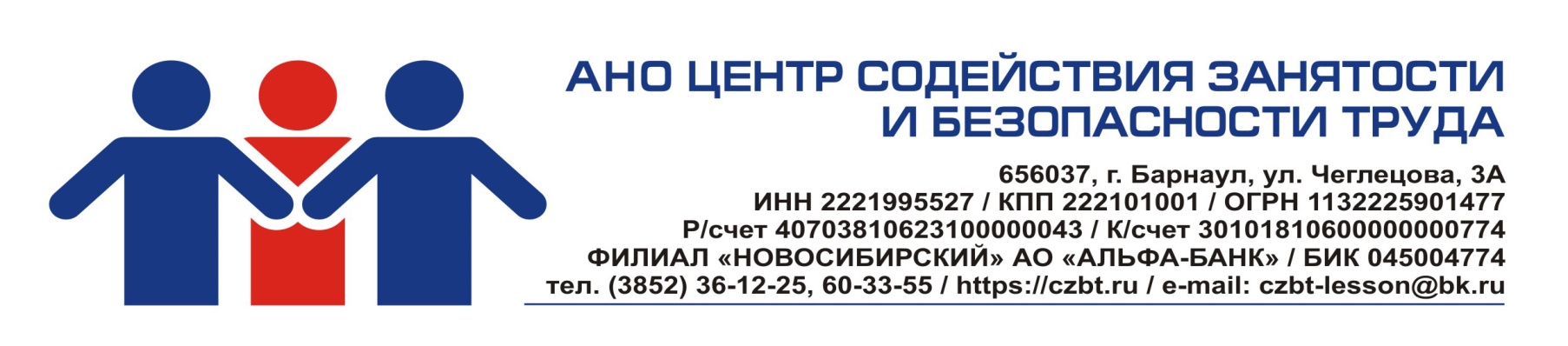 Аккредитация Минтруда на обучение вопросам охраны труда № 3941 от 03.07.2015г.- Коммерческое предложение –Реквизиты выданных дипломов, удостоверений и свидетельств вносим в федеральный реестр документов об образовании (ФИС ФРДО).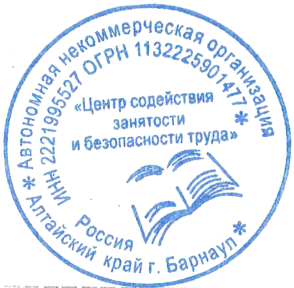 Получить бесплатную консультацию или зарегистрироваться для участия в обучении Вы можете:- по тел.: +7 (3852) 36-12-25; +79130953615      - по электронной почте: czbt-lesson@bk.ru          - на сайте: http://www.czbt.ru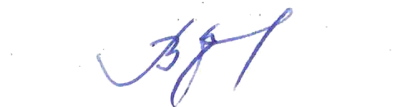 Директор                                                                                                                                                     В.П. Русских№ п/пПрограмма обучения/присваемая квалификацияКол-во часовФорма обученияСтоимость обучения (1 чел)Итоговый документПРОФЕССИОНАЛЬНАЯ ПЕРЕПОДГОТОВКАПРОФЕССИОНАЛЬНАЯ ПЕРЕПОДГОТОВКАПРОФЕССИОНАЛЬНАЯ ПЕРЕПОДГОТОВКАПРОФЕССИОНАЛЬНАЯ ПЕРЕПОДГОТОВКАПРОФЕССИОНАЛЬНАЯ ПЕРЕПОДГОТОВКА1«Техносферная безопасность». Руководитель службы (специалист) по охране труда»510заочная (дистанционная)9 000Диплом о проф переподготовке2«Специалист в области охраны труда»256заочная (дистанционная)5 500Диплом о проф переподготовке3«Организация перевозок и управление на транспорте. Специалист, ответственный за обеспечение безопасности дорожного движения»256заочная (дистанционная)7 500Диплом о проф переподготовке4«Организация перевозок и управление на транспорте. Контролер технического состояния транспортных средств автомобильного транспорта»256заочная (дистанционная)7 500Диплом о проф переподготовке5«Организация перевозок и управление на транспорте. Диспетчер автомобильного и городского наземного электрического транспорта»256заочная (дистанционная)7 500Диплом о проф переподготовке7- «Специалист по управлению персоналом»- «Специалист по организационному и документационному обеспечению управления организацией»260заочная (дистанционная)9 000Диплом о проф переподготовке8 «Специалист по социальной работе»260заочная (дистанционная)7 500Диплом о проф переподготовке9 «Менеджмент в образовании»256заочная (дистанционная)7 500Диплом о проф переподготовке10"Специалист по пожарной профилактике"256заочная (дистанционная)7 500Диплом о проф переподготовкеПОВЫШЕНИЕ КВАЛИФИКАЦИИПОВЫШЕНИЕ КВАЛИФИКАЦИИПОВЫШЕНИЕ КВАЛИФИКАЦИИПОВЫШЕНИЕ КВАЛИФИКАЦИИПОВЫШЕНИЕ КВАЛИФИКАЦИИ1«Контрактная система в сфере закупок товаров, работ, услуг для обеспечения государственных и муниципальных нужд. 44 – ФЗ»108заочная (дистанционная)3 000Удостоверение о повышении квалификации2Программа повышения квалификации специалистов по охране труда и лиц, ответственных за состояние охраны труда в организации72заочная (дистанционная)3 500Удостоверение о повышении квалификации3Обучение по пожарной безопасности по программам ДПО для руководителей, специалистов и ответственных лиц 72заочная (дистанционная)1 500Удостоверение4«Обучение должностных лиц и специалистов гражданской обороны и единой государственной системы предупреждения и ликвидации чрезвычайных ситуаций»3672заочная (дистанционная)1 500Удостоверение о повышении квалификации5«Основы антитеррористической подготовки должностных лиц, обеспечивающих безопасность организаций»72заочная (дистанционная)3 5003 000 (до 01.12.22)Удостоверение о повышении квалификации6«Инструктор обучения навыкам оказания первой помощи при несчастных случаях»72заочная (дистанционная)3 500Удостоверение о повышении квалификации7Подготовка преподавателей, обучающих приемам и методам оказания первой помощи36заочная (дистанционная)3 500Удостоверение о повышении квалификации8«Создание доступной среды жизнедеятельности инвалидов»72заочная (дистанционная)2 200Удостоверение о повышении квалификации9«Ежегодное обучение водителей автотранспортных средств»20заочная (дистанционная)800Удостоверение о повышении квалификации10Обеспечение экологической безопасности руководителями и специалистами общехозяйственных систем управления и охраны окружающей среды72заочная (дистанционная)3 500Удостоверение о повышении квалификации11Повышение квалификации лиц на право работы с отходами I-IV класса опасности112заочная (дистанционная)4 500Удостоверение о повышении квалификации12Организация деятельности по энергосбережению и повышению энергетической эффективности в учреждениях и организациях40заочная (дистанционная)1 500Удостоверение о повышении квалификации13Повышение квалификации  «Обучение по вопросам работы со служебной информацией ограниченного распространения, содержащейся в Паспорте безопасности объекта (территории)»40заочная (дистанционная)3 500Удостоверение о повышении квалификации14Повышение квалификации для допуска в СРО по всем видам программ72заочная (дистанционная)4 500Удостоверение о повышении квалификации15Организация и проведение обучения по использованию (применению) средств  индивидуальной защиты (СИЗ)36заочная (дистанционная)3 500Удостоверение о повышении квалификации16Повышение квалификации по программе «Радиационная безопасность»72заочная (дистанционная)4 500Удостоверение о повышении квалификации17Повышение квалификации «Ответственный за безопасную эксплуатацию лифтов»36заочная (дистанционная)4 000Удостоверение о повышении квалификацииПрофессиональное обучение по профессиям рабочих и служащихПрофессиональное обучение по профессиям рабочих и служащихПрофессиональное обучение по профессиям рабочих и служащихПрофессиональное обучение по профессиям рабочих и служащихПрофессиональное обучение по профессиям рабочих и служащихПрофессиональное обучение по профессиям рабочих и служащих1«Стропальщик» 3 разряда120заочная (дист)4 000Свидетельство2«Машинист (кочегар) котельной» 3 разряда120заочная (дист)4 000Свидетельство3 «Изолировщик на термоизоляции» 3 разряда120заочная (дист)4 000Свидетельство4«Электромонтер по ремонту и обслуживанию электрооборудования» 2 разряда120заочная (дист)4 000Свидетельство5«Машинист крана (крановщик) 3 разряда»120заочная (дист)4 000Свидетельство6«Лифтер» 2 разряда120заочная (дист)4 000Свидетельство7«Социальный работник»120заочная (дист)4 000Свидетельство8«Лаборант химического анализа», 2 разряда120заочная (дист)4 000СвидетельствоКУРСОВАЯ ПОДГОТОВКАКУРСОВАЯ ПОДГОТОВКАКУРСОВАЯ ПОДГОТОВКАКУРСОВАЯ ПОДГОТОВКАКУРСОВАЯ ПОДГОТОВКА1Обучение по охране труда по программе обучения по общим вопросам охраны труда и функционирования системы управления охраной труда (А)18Очно-заочная (дистанционная)1 000 Удостоверение2Обучение по охране труда по программе обучения безопасным методам и приемам выполнения работ при воздействии вредных и (или) опасных производственных факторов, источников опасности, идентифицированных в рамках специальной оценки условий труда и оценки профессиональных рисков (Б)16Очно-заочная (дистанционная)1 000 Удостоверение3Обучение по охране труда по программе обучения безопасным методам и приемам выполнения работ повышенной опасности (В)16Очно-заочная (дистанционная)1 000 Удостоверение4Обучение по охране труда при работах в ограниченных и замкнутых пространствах40очная,заочная (дистанционная)1 000 Удостоверение5Обучение по охране труда при работе с использованием химических, токсичных и других вредных веществ40очная,заочная (дистанционная)1 000 Удостоверение6Внеочередная проверка знаний требований охраны труда (основные изменения в трудовом законодательстве на 01.09.2022)Внеочередная проверка знаний требований охраны труда (основные изменения в трудовом законодательстве в 2022г)824очная,заочная (дистанционная)5001100 Удостоверение7Обучение безопасным методам и приемам выполнения работ на высоте без применения средств подмащивания, для работников 1 - 3 группы безопасности162024очно-заочная2 500Удостоверение8Обучение безопасным методам и приемам выполнения работ на высоте с применением средств подмащивания16очно-заочная2 500Удостоверение9«Оказание первой помощи пострадавшим» с использованием робота-тренажера8Очная/заочная (дистанционная)700Удостоверение10Предаттестационная подготовка по промышленной безопасности (А - Г)40заочная (дистанционная)1 500 за одну область аттестацииУдостоверениеСПЕЦПРЕДЛОЖЕНИЯ СПЕЦПРЕДЛОЖЕНИЯ СПЕЦПРЕДЛОЖЕНИЯ СПЕЦПРЕДЛОЖЕНИЯ СПЕЦПРЕДЛОЖЕНИЯ 1Комплексное обучение по охране труда и программам ДПО  в области пожарной безопасности90заочная (дистанционная)2 200Удостоверения 2 шт 2Комплексное обучение по охране труда и оказанию первой помощи пострадавшим26очно-заочная (дистанционная)1 500Удостоверения 2 шт 3«Портфель руководителя» (охрана труда, пожарная безопасность, экологическая безопасность, оказание первой помощи пострадавшим, антитеррористическая подготовка, СИЗ)заочная (дистанционная)10 500Удостоверения 6 шт